Omega-3 Grain-Free Power Bowl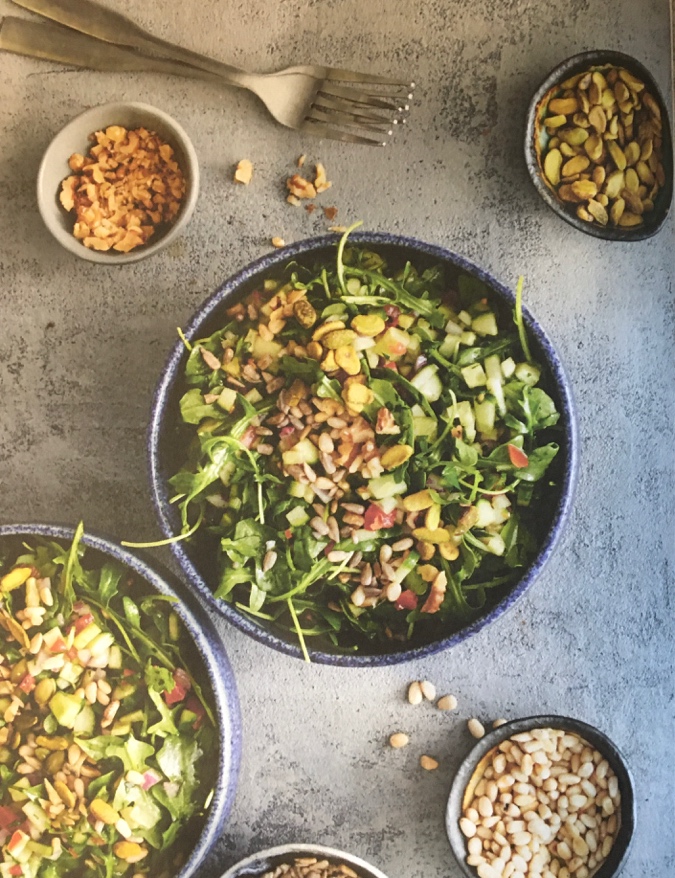 This beautifully simple version of the popular grain bowl is hearty enough to be a meal in itself with protein and healthy fats from a variety of nuts and seeds which also give it great texture and crunch. Use heirloom tomatoes in a variety of colors for an even more impressive presentation. Feel free to use baby spinach or your favorite baby lettuce in place of the arugula, if you desire.Dairy-Free, Egg-Free, Gluten-Free, VegetarianServes 4Prep Time: 15 minutes¼ cup pine nuts or slivered almonds¼ cup shelled pistachios¼ cup coarsely chopped walnuts¼ cup shelled pumpkin seeds¼ cup shelled sunflower seeds2 large English (seedless) cucumbers, unpeeled and finely chopped1 pint cherry tomatoes, finely chopped½ small red onion, finely chopped½ cup finely chopped fresh flat-leaf Italian parsley2 tablespoons extra-virgin olive oil2 to 3 tablespoons freshly squeezed lemon juice (from 1 lemon)1 teaspoon salt¼ teaspoon freshly ground black pepper4 cups baby arugula1.     In a large dry skillet, toast the pine nuts (or slivered almonds), pistachios, walnuts, pumpkin seeds, and sunflower seeds over medium-low heat until golden and fragrant, 5 to 6 minutes, being careful not to burn. Remove from heat and set aside.2.     In a large bowl, combine the cucumber, tomatoes, red onion, and parsley.3.     In a small bowl, whisk together olive oil, lemon juice, salt, and pepper. Pour over chopped vegetables and toss to coat.4.     Add the toasted nuts and seeds and arugula and toss with salad to blend well. Serve at room temperature or chilled.Leftovers Tip: If you decide to make a big batch of this at the beginning of the week, wait to add the arugula, nuts, and seeds until just before serving so they don’t get soggy in the dressing. This makes a great vegetarian light meal, but you can add a fried egg or leftover fish or chicken to make a heartier dish.